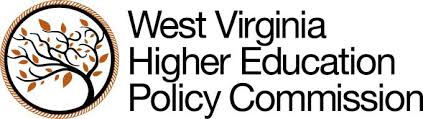 West Virginia Higher Education Diversity ConferenceSponsored by the West Virginia Higher Education Policy CommissionMarch 22, 2019AGENDA“Civil Discourse, Deliberative Pedagogy, and Higher Education’s Civic ResponsibilityTimothy J. Shaffer, PhDKansas State University and National Institute for Civil Discoursehttps://www.timothyjshaffer.com/ 9:30 a.m. 	Registration and Light Refreshments10:00 a.m. 	Welcome, Overview, and Expectations (from organizers)10:30 a.m. 	Keynote: “Civil Discourse, Deliberative Pedagogy, and Higher Education’s Civic Responsibility” (To be followed with discussion)Introduction to theoretical dimensions of civil discourse and deliberative pedagogyOverview of contemporary political landscape and its impacts on higher education’s civic responsibility and missionSpecific examples of how faculty, staff, students, and community partners have engaged in civil discourse work—in classroom, co-curricular, and community settings12:00 p.m. 	Lunch 1:15 p.m. 	Frameworks for Deliberative and Dialogic Engagement National Coalition for Dialogue and Deliberation’s Engagement Streams Framework (Handout)Specific focus on a selection number of process methods and resources (National Issues Forums Institute, Interactivity Foundation, National Institute for Civil Discourse) 1:30 p.m. 	Action Planning and Methods of Assessment OverviewHandout with explanation of how this will intersect with discussion about civil discourse, deliberative pedagogy, and civic engagement 2:00 p.m. 	Break into Groups to Work on Action Planning Groups will development action plans to be used back on their own campuses utilizing dialogue and deliberation practices outlined in the NCDD Engagement Streams FrameworkThis will be completed with campus teams or affinity groups, depending on composition of attendees3:30 p.m. 	Weaving Threads Together4:00 p.m. 	Adjournment